	ПРОТОКОЛ № 16	от 19 июня 2014 года заседания Комитета Городской Думы Петропавловск-Камчатского городского округа по местному самоуправлению и межнациональным отношениям ПРЕДСЕДАТЕЛЬСТВОВАЛ:ПРИГЛАШЕННЫЕ:         ПОВЕСТКА ДНЯ(22) Об итогах мониторинга выполнения Плана мероприятий по противодействию коррупции в Петропавловск-Камчатском городском округе на 2013 год, утвержденного решением Городской Думы Петропавловск-Камчатского городского округа от 16.01.2013 № 88-р «Об утверждении Плана мероприятий по противодействию коррупции Петропавловск-Камчатском городском округе на 2013 год». (13) О принятии решения о внесении изменений в Решение Городской Думы Петропавловск-Камчатского городского округа от 05.11.2009 № 185-нд                «О почетном знаке «За заслуги перед городом».(14) О принятии решения о порядке проведения антикоррупционной экспертизы нормативных правовых актов Городской Думы Петропавловск-Камчатского городского округа правовых актов и их проектов.(15) О принятии решения о внесении изменений в Решение Городской Думы Петропавловск-Камчатского городского округа от 31.10.2013 № 141-нд               «О порядке внесения проектов муниципальных правовых актов на рассмотрение Городской Думы Петропавловск-Камчатского городского округа».(17) О принятии решения о внесении изменений в Решение Городской Думы Петропавловск-Камчатского городского округа от 28.02.2013 № 25-нд                  «О правилах юридико-технического оформления проектов правовых актов, вносимых в Городскую Думу Петропавловск-Камчатского городского округа».(18) О принятии решения о порядке осуществления контроля за соответствием расходов муниципального служащего, его супруги (супруга) и несовершеннолетних детей их доходам.(28) О внесении в порядке законодательной инициативы в Законодательное Собрание Камчатского края проекта закона Камчатского края «О внесении изменений в Закон Камчатского края «О муниципальной службе в Камчатском крае».(29) О принятии решения о внесении изменений в Решение Городской Думы Петропавловск-Камчатского городского округа от 19.05.2011 № 339-нд «О порядке проведения конкурса на замещение должности Главы администрации Петропавловск-Камчатского городского округа».(30) О проведении конкурса на замещение должности Главы администрации Петропавловск-Камчатского городского округа.(31) О создании конкурсной комиссии по проведению конкурса на замещение должности Главы администрации Петропавловск-Камчатского городского округа.(32) О внесении изменений в Регламент Городской Думы Петропавловск-Камчатского городского округа, принятый решением Городской Думы Петропавловск-Камчатского городского округа от 24.12.2007 № 2-р.(33) Об утверждении плана работы Городской Думы Петропавловск-Камчатского городского округа на II полугодие 2014 года.(5) О принятии решения о внесении изменений в Решение Городской Думы Петропавловск-Камчатского городского округа от 31.10.2013 № 144-нд              «О порядке и условиях присвоения звания «Почетный гражданин города Петропавловска-Камчатского».(1. Разное) О сроках получения ответов от администрации Петропавловск-Камчатского городского округа на запросы депутатов Городской Думы Петропавловск-Камчатского городского округа.(2. Разное) О внесении изменения в перечень наказов избирателей Петропавловск-Камчатского городского округа на 2014 год, поступивших депутатам Городской Думы Петропавловск-Камчатского городского округа, утвержденный решением Городской Думы Петропавловск-Камчатского городского округа от 23.10.2013 № 325-р.СЛУШАЛИ: по повестке дня: Иваненко В.Ю.РЕШИЛИ: принять повестку дня за основу.	Голосовали: «за» - единогласно.СЛУШАЛИ: по первому вопросу повестки дня: «Об итогах мониторинга выполнения Плана мероприятий по противодействию коррупции в Петропавловск-Камчатском городском округе на 2013 год, утвержденного решением Городской Думы Петропавловск-Камчатского городского округа от 16.01.2013 № 88-р                «Об утверждении Плана мероприятий по противодействию коррупции Петропавловск-Камчатском городском округе на 2013 год» - Силинника П.А.ВЫСТУПАЛИ: Иваненко В.Ю., Кнерик В.А.Заслушав докладчика члены Комитета Городской Думы Петропавловск-Камчатского Городского округа по местному самоуправлению и межнациональным отношениям (далее – Комитет) РЕШИЛИ: 1.рекомендовать Административно-контрольному управлению администрации Петропавловск-Камчатского городского округа дополнить пункты 21 и 24 отчета, в части уточнения информации в количественном плане и представить его на рассмотрение Городской Думы.2. одобрить проект правового акта и рекомендовать Городской Думе принять правовой акт в целом с учетом указанных уточнений.Голосовали: «за» - единогласно.СЛУШАЛИ: по второму вопросу повестки дня: О принятии решения о внесении изменений в Решение Городской Думы Петропавловск-Камчатского городского округа от 05.11.2009 № 185-нд «О почетном знаке «За заслуги перед городом» - Добуеву О.Э.Заслушав докладчика и обсудив поступившие предложения, члены Комитета РЕШИЛИ: одобрить проект правового акта и рекомендовать Городской Думе принять правовой акт в целом.Голосовали: «за» - единогласно.СЛУШАЛИ: по третьему вопросу повестки дня: О принятии решения о порядке проведения антикоррупционной экспертизы нормативных правовых актов Городской Думы Петропавловск-Камчатского городского округа правовых актов и их проектов – Комкову В.С.ВЫСТУПАЛ: Иваненко В.Ю. Заслушав докладчика обсудив поступившие предложения, члены Комитета РЕШИЛИ: одобрить проект правового акта и рекомендовать Городской Думе принять правовой акт в целом.Голосовали: «за» - единогласно.СЛУШАЛИ: по четвертому вопросу повестки дня: О принятии решения о внесении изменений в Решение Городской Думы Петропавловск-Камчатского городского округа от 31.10.2013 № 141-нд «О порядке внесения проектов муниципальных правовых актов на рассмотрение Городской Думы Петропавловск-Камчатского городского округа» – Комкову В.С.ВЫСТУПАЛ: Кнерик В.А.Заслушав докладчика обсудив поступившие предложения, члены Комитета РЕШИЛИ: одобрить проект правового акта и рекомендовать Городской Думе принять правовой акт в целом.Голосовали: «за» - единогласно.СЛУШАЛИ: по пятому вопросу повестки дня: О принятии решения о внесении изменений в Решение Городской Думы Петропавловск-Камчатского городского округа от 28.02.2013 № 25-нд «О правилах юридико-технического оформления проектов правовых актов, вносимых в Городскую Думу Петропавловск-Камчатского городского округа» - Добуева О.Э.Заслушав докладчика и обсудив поступившие предложения, члены Комитета РЕШИЛИ: одобрить проект правового акта и рекомендовать Городской Думе принять правовой акт в целом.Голосовали: «за» - единогласно.СЛУШАЛИ: по шестому вопросу повестки дня: О принятии решения о порядке осуществления контроля за соответствием расходов муниципального служащего, его супруги (супруга) и несовершеннолетних детей их доходам – Аббасова Н.П.Заслушав докладчика обсудив поступившие предложения, члены Комитета РЕШИЛИ: одобрить проект правового акта и рекомендовать Городской Думе принять правовой акт в целом.Голосовали: «за» - единогласно.СЛУШАЛИ: по седьмому вопросу повестки дня: О внесении в порядке законодательной инициативы в Законодательное Собрание Камчатского края проекта закона Камчатского края «О внесении изменений в Закон Камчатского края «О муниципальной службе в Камчатском крае» – Катрук Т.О.Заслушав докладчика обсудив поступившие предложения, члены Комитета РЕШИЛИ: рекомендовать Городской Думе снять данный вопрос с повестки           16-ой очередной сессии и вернуться к его рассмотрению после получения ответа Ассоциации глав муниципальных образований Камчатского края.Голосовали: «за» - единогласно.СЛУШАЛИ: по восьмому вопросу повестки дня: О принятии решения о внесении изменений в Решение Городской Думы Петропавловск-Камчатского городского округа от 19.05.2011 № 339-нд «О порядке проведения конкурса на замещение должности Главы администрации Петропавловск-Камчатского городского округа» – Катрук Т.О.Заслушав докладчика обсудив поступившие предложения, члены Комитета РЕШИЛИ: рекомендовать Городской Думе в случае необходимости дополнить указанный проект решения нормой, регламентирующей проведение выборов Главы администрации Петропавловск-Камчатского городского округа тайным голосованием (по аналогии с процедурой выборов Главы Петропавловск-Камчатского городского округа и его заместителей).Голосовали: «за» - единогласно.СЛУШАЛИ: по девятому вопросу повестки дня: О проведении конкурса на замещение должности Главы администрации Петропавловск-Камчатского городского округа – Катрук Т.О.Заслушав докладчика обсудив поступившие предложения, члены Комитета РЕШИЛИ: одобрить проект правового акта и рекомендовать Городской Думе принять правовой акт в целом.Голосовали: «за» - единогласно.СЛУШАЛИ: по десятому вопросу повестки дня: О создании конкурсной комиссии по проведению конкурса на замещение должности Главы администрации Петропавловск-Камчатского городского округа – Катрук Т.О.ВЫСТУПАЛИ: Иваненко В.Ю., Кнерик В.А., Агеев В.А.Заслушав докладчика обсудив поступившие предложения, члены Комитета РЕШИЛИ: 1. рекомендовать Главе Петропавловск-Камчатского городского округа и юридическому отделу аппарата Городской Думы изучить вопрос о целесообразности проведения выборов Главы администрации Петропавловск-Камчатского городского округа тайным голосованием.2. одобрить проект правового акта и рекомендовать Городской Думе принять правовой акт в целом.Голосовали: «за» - единогласно.СЛУШАЛИ: по одиннадцатому вопросу повестки дня: О внесении изменений в Регламент Городской Думы Петропавловск-Камчатского городского округа, принятый решением Городской Думы Петропавловск-Камчатского городского округа от 24.12.2007 № 2-р – Комкову В.С.Заслушав докладчика обсудив поступившие предложения, члены Комитета РЕШИЛИ: одобрить проект правового акта и рекомендовать Городской Думе принять правовой акт в целом.Голосовали: «за» - единогласно.СЛУШАЛИ: по двенадцатому вопросу повестки дня: Об утверждении плана работы Городской Думы Петропавловск-Камчатского городского округа на II полугодие 2014 года – Иваненко В.Ю.Заслушав докладчика обсудив поступившие предложения, члены Комитета РЕШИЛИ: рекомендовать Городской Думе дополнить план работы Городской Думы на II полугодие 2014 года вопросом: «О порядке участия Петропавловск-Камчатского городского округа в межмуниципальном сотрудничестве». одобрить проект правового акта и рекомендовать Городской Думе принять правовой акт в целом, с учетом предложенного дополнения.Голосовали: «за» - единогласно.СЛУШАЛИ: по тринадцатому вопросу повестки дня: О принятии решения о внесении изменений в Решение Городской Думы Петропавловск-Камчатского городского округа от 31.10.2013 № 144-нд «О порядке и условиях присвоения звания «Почетный гражданин города Петропавловска-Камчатского» Члены Комитета РЕШИЛИ: в связи с неявкой докладчика по указанному вопросу, рекомендовать председателю Комитета-Иваненко В.Ю. подготовить в адрес исполняющего полномочия Главы администрации Петропавловск-Камчатского городского округа Каюмова В.В. обращение о недопустимости неявки работников администрации Петропавловск-Камчатского городского округа в качестве докладчиков на заседания комитетов Городской Думы.Голосовали: «за» - единогласно.СЛУШАЛИ: по четырнадцатом вопросу повестки дня (Разное):                    О сроках получения ответов от администрации Петропавловск-Камчатского городского округа на запросы депутатов Городской Думы Петропавловск-Камчатского городского округа – Аббасову Н.П.Заслушав докладчика обсудив поступившие предложения, члены Комитета РЕШИЛИ:  рекомендовать администрации Петропавловск-Камчатского городского округа усилить контроль за сроками направления ответов на запросы депутатов Городской Думы Петропавловск-Камчатского городского округа.Голосовали: «за» - единогласно.СЛУШАЛИ: по пятнадцатому вопросу повестки дня (Разное):                    О внесении изменения в перечень наказов избирателей Петропавловск-Камчатского городского округа на 2014 год, поступивших депутатам Городской Думы Петропавловск-Камчатского городского округа, утвержденный решением Городской Думы Петропавловск-Камчатского городского округа от 23.10.2013 № 325-р – Иваненко В.Ю.Заслушав докладчика обсудив поступившие предложения, члены Комитета РЕШИЛИ:  рекомендовать Городской Думе включить указанный проект решения в повестку дня 16-й сессии Городской Думы и принять правовой акт в целом.Голосовали: «за» - единогласно.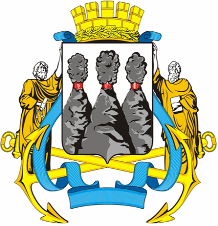 ГОРОДСКАЯ ДУМАПЕТРОПАВЛОВСК-КАМЧАТСКОГОГОРОДСКОГО ОКРУГАКОМИТЕТ ПО МЕСТНОМУ САМОУПРАВЛЕНИЮ И МЕЖНАЦИОНАЛЬНЫМ ОТНОШЕНИЯМ683000, г. Петропавловск-Камчатский, ул. Ленинская, д. 14, тел./факс (8-4152) 42-52-29, www.dumapk.ru683000, г. Петропавловск-Камчатский, ул. Ленинская, д. 14, тел./факс (8-4152) 42-52-29, www.dumapk.ruИваненко В.Ю.	-ПРИСУТСТВОВАЛИ:Иваненко В.Ю.	-ПРИСУТСТВОВАЛИ:Иваненко В.Ю.	-ПРИСУТСТВОВАЛИ:заместитель председателя Городской Думы Петропавловск-Камчатского городского округа, председатель Комитета по местному самоуправлению и межнациональным отношениям;Агеев В.А.Гнездилов Д.А.Кнерик В.А.---депутат Городской Думы Петропавловск-Камчатского городского округа;депутат Городской Думы Петропавловск-Камчатского городского округа;депутат Городской Думы Петропавловск-Камчатского городского округа;депутат Городской Думы Петропавловск-Камчатского городского округа;депутат Городской Думы Петропавловск-Камчатского городского округа;депутат Городской Думы Петропавловск-Камчатского городского округа;Аббасова Н.П.Батареев В.А. Добуева О.Э.Задорожняя Э.О.Иванков Т.П.Комкова В.С.Катрук Т.О. Могилина А.А.Силинник П.А.Аббасова Н.П.Батареев В.А. Добуева О.Э.Задорожняя Э.О.Иванков Т.П.Комкова В.С.Катрук Т.О. Могилина А.А.Силинник П.А.--------------------ведущий специалист 3 разряда  отдела по организационно-правовому обеспечению органов Городской Думы и депутатских объединений аппарата Городской Думы Петропавловск-Камчатского городского округа;советник председателя Городской Думы Петропавловск-Камчатского городского округа;советник юридического отдела аппарата Городской Думы  Петропавловск-Камчатского городского округа;начальник правового отдела аппарата администрации Петропавловск-Камчатского городского округа;и.о. начальника отдела по организационно-правовому обеспечению органов Городской Думы и депутатских объединений аппарата Городской Думы Петропавловск-Камчатского городского округа;советник  юридического отдела аппарата Городской Думы  Петропавловск-Камчатского городского округа;заместитель руководителя аппарата, начальник юридического отдела Городской Думы  Петропавловск-Камчатского городского округа;консультант информационного отдела аппарата Городской Думы Петропавловск-Камчатского городского округа;начальник Административно-контрольного управления администрации Петропавловск-Камчатского городского округа.Заместитель председателя Городской Думы    Петропавловск – Камчатского городского округа, председатель Комитета по местному самоуправлению и межнациональным отношениям                     В.Ю. Иваненко